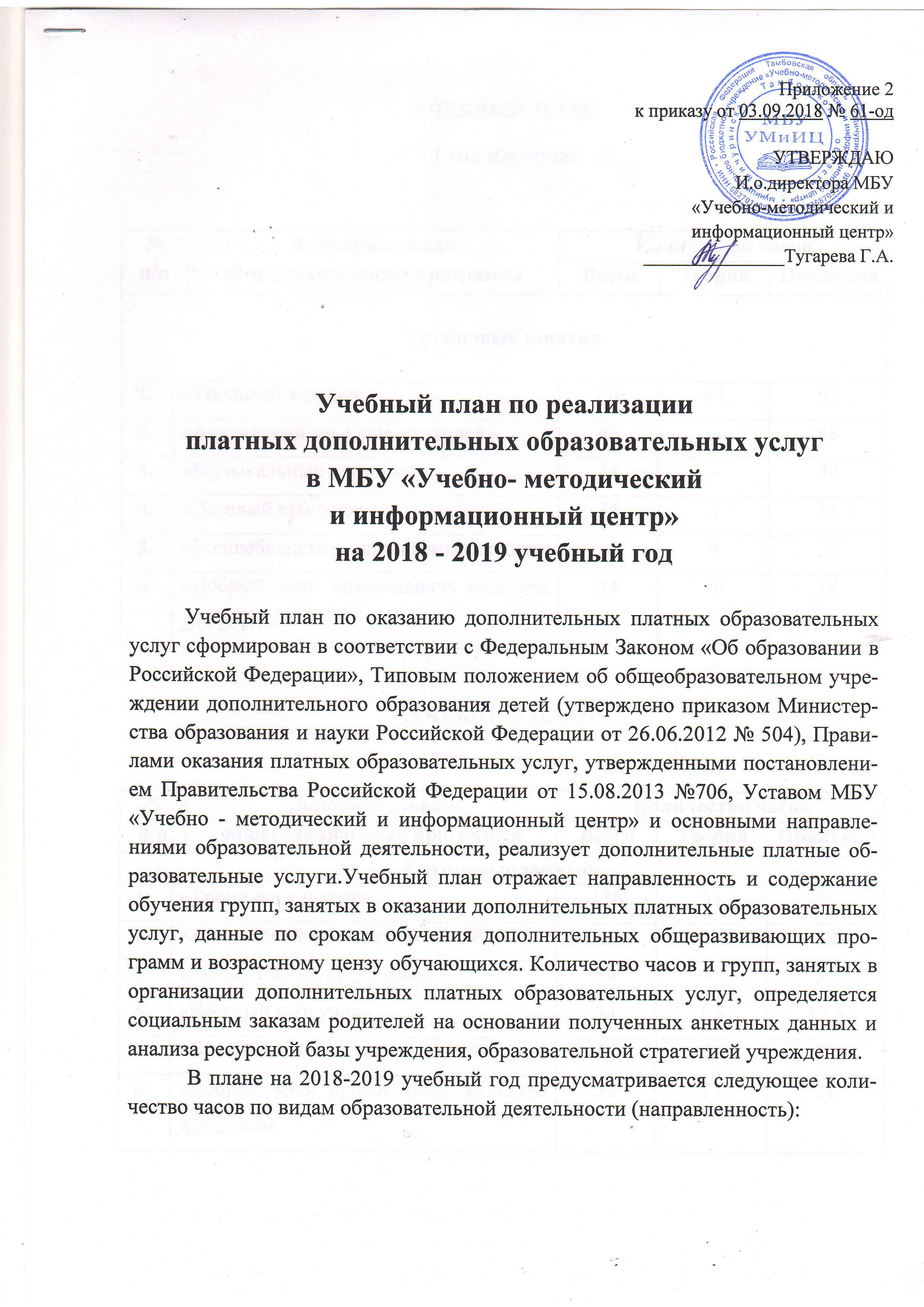 УЧЕБНЫЙ ПЛАН1 год обученияУЧЕБНЫЙ ПЛАН2 год обученияГодовой календарный учебный графикв МБУ «Учебно-методический и информационный центр»на 2018/2019 учебный год.Начало учебных занятий – 01.10.2018г.Окончание учебных занятий – 31.05.2019г.Продолжительность учебного года – 34 учебных недельРежим оказания дополнительных платных образовательных услуг устанавливается в соответствии с нормами СанПиН и Уставом МБУ «Учебно-методический и информационный центр».Занятия в Учреждении проводятся в соответствии с расписанием, утвержденным директором МБУ «Учебно-методический и информационный центр».Продолжительность одного занятия для дошкольников - не более 30 минут.Перерывы между занятиями проводятся не менее 10 минут, могут включать в себя время на проветривание и влажную уборку помещения.Данный учебный план рассчитан на удовлетворение постоянно изменяющихся индивидуальных, социокультурных и образовательных потребностей детей, развитие у них мотивации к познанию, творчеству и направлен на создание психологическикомфортного образовательного пространства для успешного самоопределения и самореализации детей в избранном направлении деятельности, воспитании культуры отношений и здорового образа жизни. И.о. директора МБУ «Учебно-методический и информационный центр»  Тугарева Г.А.№п/п№п/пДополнительная общеразвивающая программаКоличество часовКоличество часовКоличество часов№п/п№п/пДополнительная общеразвивающая программаВсегоТеорияПрактикаГрупповые занятияГрупповые занятияГрупповые занятияГрупповые занятияГрупповые занятияГрупповые занятия«Тропинка к школе»«Тропинка к школе»1364492«Английский язык для малышей»«Английский язык для малышей»68-68«Музыкальные ступеньки»«Музыкальные ступеньки»34-34«Веселый каблучок»«Веселый каблучок»34331«Волшебный мир лепки и аппликации»«Волшебный мир лепки и аппликации»34925«Добрый мир: православная культура для детей»«Добрый мир: православная культура для детей»341618№п/п№п/пДополнительная общеразвивающая программаКоличество часовКоличество часовКоличество часов№п/п№п/пДополнительная общеразвивающая программаВсегоТеорияПрактикаГрупповые занятияГрупповые занятияГрупповые занятияГрупповые занятияГрупповые занятияГрупповые занятия«Тропинка к школе»«Тропинка к школе»1365185«Английский язык для малышей»«Английский язык для малышей»68-68«Музыкальные ступеньки»«Музыкальные ступеньки»34-34«Веселый каблучок»«Веселый каблучок»341,532,5«Волшебный мир лепки и аппликации»«Волшебный мир лепки и аппликации»34925«Добрый мир: православная культура для детей»«Добрый мир: православная культура для детей»341321Этапы образовательного процессаСроки проведенияПромежуточная аттестациядекабрь 2018г.,апрель –май 2019г.Итоговая аттестацияапрель – май 2019г.Каникулы31.12.2018- 08.01.2019г.